		Agreement		Concerning the Adoption of Harmonized Technical United Nations Regulations for Wheeled Vehicles, Equipment and Parts which can be Fitted and/or be Used on Wheeled Vehicles and the Conditions for Reciprocal Recognition of Approvals Granted on the Basis of these United Nations Regulations*(Revision 3, including the amendments which entered into force on 14 September 2017)_________		Addendum 13 – UN Regulation No. 14		Revision 5 - Amendment 608 series of amendments – Date of entry into force: 19 July 2018		Uniform provisions concerning the approval of vehicles with regard to safety-belt anchoragesThis document is meant purely as documentation tool. The authentic and legal binding text is: ECE/TRANS/WP.29/2017/128._________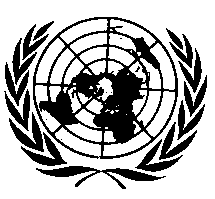 UNITED NATIONSTitle, amend to read:		"Uniform provisions concerning the approval of vehicles with regard to safety-belt anchorages"List of annexes, delete annexes 9 and 10Text of the Regulation,Paragraph 1., amend to read:		"1.		Scope	This Regulation applies to:Vehicles of categories M and N with regard to their anchorages for safety-belts intended for adult occupants of forward-facing or rearward-facing or side-facing seats;"Paragraph 2.2., amend to read:"2.2.	"Vehicle type" means a category of power-driven vehicles, which do not differ in such essential respects as the dimensions, lines and materials of components of the vehicle structure or seat structure to which the safety-belts anchorages."Paragraphs 2.16. to 2.32., shall be deleted.Paragraphs 3.1. to 3.3., amend to read:"3.	Application for approval3.1.	The application for approval of a vehicle type with regard to the belt anchorages, shall be submitted by the vehicle manufacturer or by his duly accredited representative.3.2.	It shall be accompanied by the under mentioned documents in triplicate and by the following particulars:3.2.1.	Drawings of the general vehicle structure on an appropriate scale, showing the positions of the belt anchorages, of the effective belt anchorages (where appropriate) and detailed drawings of the belt anchorages;3.2.2.	A specification of the materials used which may affect the strength of the belt anchorages;3.2.3.	A technical description of the belt anchorages;3.2.4.	In the case of belt anchorages affixed to the seat structure:3.2.4.1.	Detailed description of the vehicle type with regard to the design of the seats, of the seat anchorages and of their adjustment and locking systems;3.2.4.2.	Drawings, on an appropriate scale and in sufficient detail, of the seats, of their anchorage to the vehicle, and of their adjustment and locking systems.3.2.5.	Evidence that the safety-belt or the restraint system used in the anchorages approval test complies with UN Regulation No. 16, in the case where the car manufacturer chooses the alternative dynamic strength test.3.3.	At the option of the manufacturer, a vehicle representative of the vehicle type to be approved or the parts of the vehicle considered essential for the belt anchorages test, by the technical service conducting approval tests shall be submitted to the service."Paragraph 4.2., amend to read:"4.2.	An approval number shall be assigned to each type approved. Its first two digits (at present 08, corresponding to the 08 series of amendments) shall indicate the series of amendments incorporating the most recent major technical amendments made to the Regulation at the time of issue of the approval. The same Contracting Party may not assign the same number to another vehicle type as defined in paragraph 2.2. above."Paragraphs 5.2.2. to 5.2.5.3., shall be deleted.Paragraphs 5.3. and 5.3.1., amend to read:"5.3.	Minimum number of belt anchorages to be provided""5.3.1. 	Any vehicle … this regulation.If vehicles of categories M2 or M3 which belong to Classes I or A1 are fitted with safety-belt anchorages, these anchorages shall satisfy the requirements of this Regulation."Insert a new paragraph 5.3.5.4., to read:"5.3.5.4.	Paragraphs 5.3.5.1. to 5.3.5.3. shall not apply to a driver’s seat."Paragraphs 5.3.8. to 5.3.8.10., shall be deleted.Paragraph 5.3.9., renumber as paragraph 5.3.8.Paragraphs 6.2. and 6.2.1., amend to read:"6.2.	Securing the vehicle for seat belt anchorages tests.6.2.1.	The method used to secure the vehicle during the test shall not be such as to strengthen the seat belt anchorages and their anchorage area or to lessen the normal deformation of the structure."Paragraphs 6.6. to 6.6.5.1., shall be deleted.Paragraph 9.1., amend to read:"9.1.	Every vehicle bearing an approval mark as prescribed under this Regulation shall conform to the vehicle type approved with regard to details affecting the characteristics of the safety-belt anchorages."Paragraph 10.1., amend to read:"10.1.	The approval granted in respect of a vehicle type pursuant to this Regulation may be withdrawn if the requirement laid down in paragraph 9.1. above is not complied with or if its safety-belt anchorages failed to pass the checks prescribed in paragraph 9. above."Paragraph 12., amend to read:		"12.		Production definitively discontinued	If the holder of the approval completely ceases to manufacture a type of safety-belt anchorages approved in accordance with this Regulation, he shall so inform the authority which granted the approval. Upon receiving the relevant communication that authority shall inform thereof the other Contracting Parties to the 1958 Agreement, which apply this Regulation by means of a communication form conforming to the model in Annex 1 to this Regulation."Insert new paragraphs 14.20 to 14.22., to read:"14.20.	As from the official date of entry into force of the 08 series of amendments, no Contracting Party applying this Regulation shall refuse to grant approvals or refuse to accept type-approvals under this Regulation as amended by the 08 series of amendments.14.21.	Contracting Parties applying this Regulation shall not refuse to grant extensions of type approvals for existing types on the basis of the provisions valid at the time of the original approval.14.22.	Contracting Parties that apply this Regulation after the date of entry into force of the 08 series of amendments are not obliged to accept type-approvals granted in accordance with any of the preceding series of amendments to this Regulation."Annex 1, amend to read:		"Communication(Maximum format: …….of a vehicle type with regard to safety-belt anchorages pursuant to UN Regulation No. 14		…"Annex 1,Item 7, shall be deleted.Item 8 to 20, renumber as item 7 to 19.Item 20 (former), renumber as item 19 and amend to read:"19.	The following documents, filed with the Type Approval Authority which has granted approval and available on request are annexed to this communication:	Drawings, diagrams and plans of the belt anchorages and of the vehicle structure;	Photographs of the belt anchorages and of the vehicle structure;	Drawings, diagrams and plans of the seats, of their anchorage on the vehicle, of the adjustment and displacement systems of the seats and of their parts and of their locking devices;3	Photographs of the seats, of their anchorage, of the adjustment and displacement systems of the seats and of their parts, and of their locking devices.3"Annex 2, amend to read:		"Arrangements of the approval markModel A(see paragraph 4.4. of this Regulation)a = 8 mm min.		The above approval mark affixed to a vehicle shows that the vehicle type concerned has, with regard to safety-belt anchorages, been approved in the Netherlands (E 4), pursuant to UN Regulation No. 14, under the number 082439. The first two digits of the approval number indicate that UN Regulation No. 14 already included the 08 series of amendments when the approval was given.Model B(see paragraph 4.5. of this Regulation)a = 8 mm min.		The above approval mark affixed to a vehicle shows that the vehicle type concerned has been approved in the Netherlands (E 4) pursuant to UN Regulations Nos. 14 and 24*. (In the case of the latter Regulation the corrected absorption co-efficient is 1.30 m-1). The approval numbers indicate that on the dates on which these approvals were granted, UN Regulation No. 14 included the 08 series of amendments and UN Regulation No. 24 was in its 03 series of amendments.__________*	The second number is given merely as an example."Annexes 9 and 10, shall be deleted.E/ECE/324/Rev.1/Add.13/Rev.5/Amend.6−E/ECE/TRANS/505/Rev.1/Add.13/Rev.5/Amend.6E/ECE/324/Rev.1/Add.13/Rev.5/Amend.6−E/ECE/TRANS/505/Rev.1/Add.13/Rev.5/Amend.610 August 2018